В колледже-интернате на протяжении длительного времени реализует свою работу Любительский танцевальный коллектив «Релиз».Цель деятельности Любительского танцевального коллектива «Релиз»: выявление и развитие способностей обучающихся к творческой деятельности, а также организация их участия в городских, региональных, областных и межрегиональных конкурсах и фестивалях творческого мастерства, через постановку и подготовку творческих номеров.Достигая поставленной цели, коллектив принимает активное участие в таких мероприятиях как:- ежегодное участие в городском фестивале творчества людей с ограниченными возможностями здоровья «Возьмемся за руки, друзья, чтоб не пропасть поодиночке»;- в областном фестивале молодых людей с ограниченными возможностями здоровья       «В кругу друзей»;- в городском фестивале творчества детей и подростков с ограниченными возможностями здоровья «Передай добро по кругу»;- в фестивале студенческого творчества «На Николаевской»;- в областном фестивале художественного творчества «Вместе мы сможем больше!» среди людей с ограниченными возможностями здоровья;- в межрегиональном фестивале творчества лиц с ограниченными возможностями здоровья «Мир без границ» имени Юрия Ивкина;-  в международном фестивале-конкурсе «Призвание».Также в колледже-интернате активно развивается коллектив жестовой песни «Поющие сердца», который стал Лауреатом XXXIV фестиваля студенческого творчества «Студенческая весна на Николаевской» 2023 года и был награжден Дипломом I степени за лучшее исполнение в номинации «Оригинальный номер». Для получения обратной связи, пишите                в сообщество ВКонтакте колледжа-интерната «ОГЭКИ» https://vk.com/im?media=&sel=-195078220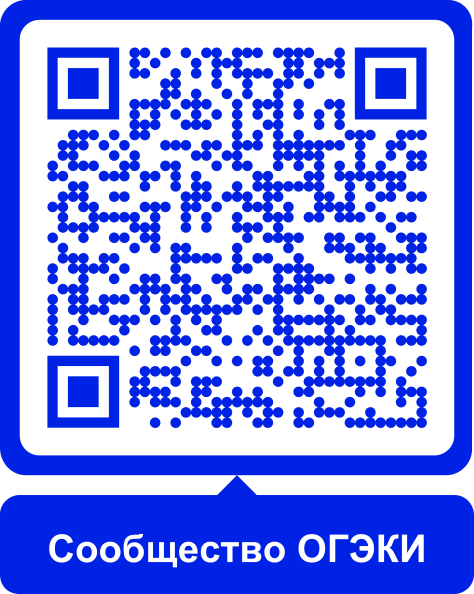 